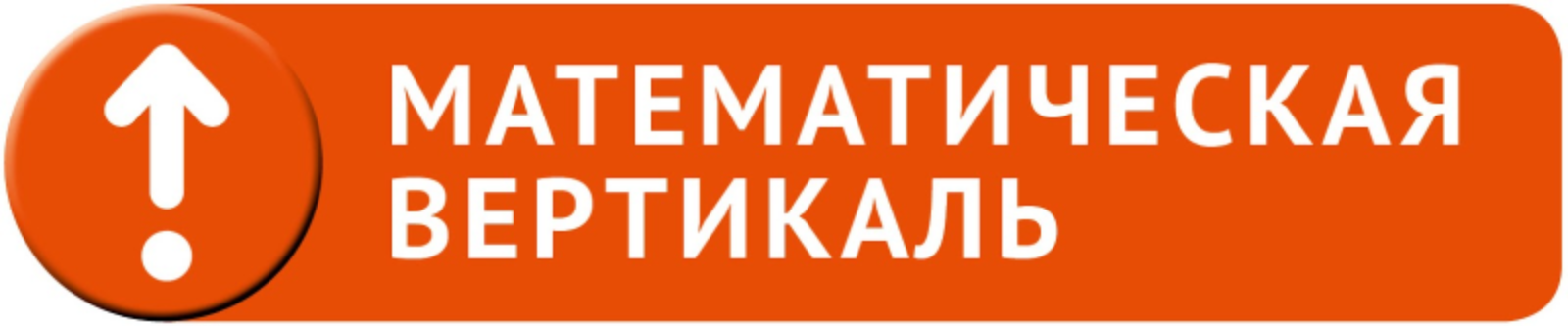 Об особенностях изучения алгебры по программе проекта “Математическая вертикаль” в 2020-2021 учебном году В программе учтены особенности текущего положения дел, в частности, необходимость усиленного повторения после весеннего карантина.В 2020/2021 году материалы по алгебре проекта "Математическая вертикаль" будут выкладываться в МЭШ в виде методических материалов с теорией и задачами.Также рекомендуем использовать универсальный многоуровневый сборник задач по алгебре (С. А. Шестаков, И. В. Ященко, в бумажном виде).В диагностиках будут использоваться те ключевые факты и задачи, которые присутствуют во всех стилях изложения и выложены в МЭШ.В 8 классе теоретические материалы будут представлены в двух уровнях сложности, сопровождаемых подборкой задач для решения в классе, а также материалами для домашних заданий в текстовом и электронном виде (с возможностью автоматической проверки через сервисы Яндекса, интегрированные с электронным журналом). Задачи будут размечены по уровню сложности (базовый и углублённый).Дополнительные материалы, в том числе материалы "Математической вертикали" 2019/2020 уч.года, и другие учебные пособия учитель может использовать по своему усмотрению.Темы со звёздочкой, включённые в программу, являются необязательными. Они могут быть использованы для занятий кружка, работы с наиболее сильными школьниками, а также в хорошо успевающих классах. По желанию можно проходить темы со звёздочкой в другом порядке, в том числе брать темы из программы другого класса (например, если их не удалось пройти в своё время).Часы, обозначенные в программе словом “Резерв”, учитель может по своему усмотрению использовать на отработку основного материала или на изучение дополнительных тем. (Кроме того, мы понимаем, что нередко уроки по разным причинам пропадают, и часы резерва могут просто не остаться.)Одна из особенностей программы 8 класса --- перестановка темы "Линейные и числовые неравенства" в начало года, а темы "Алгебраические дроби" --- во второе полугодие. Мы полагаем, что неравенства полезно пройти в начале и использовать в течение всего курса 8 класса. Это позволит сделать акцент на новом материале прежде чем развивать сложное старое (многочлены, дроби). Надеемся, что накопленный к весне 8 класса опыт позволит ученикам эффективнее разобраться в технически сложных алгебраических дробях.В том же 8 классе по сравнению с прошлым годом пропали блоки "Гипербола", "Многочлены" и "Модуль". Разговор про гиперболу предполагается в конце 8 класса в блоке "Функции", деление многочленов уголком (кратко) обсуждается в блоке "Алгебраические дроби". Про тему “Модуль” в курсе 7-9 сказано отдельно ниже.В 9 классе для экономии времени в осеннее повторение почти не включена тема "Функции и графики". Предлагаем лишь очень кратко повторить графики стандартных функций (y=x^2, линейная, y=k/x, y=\sqrt{x}). Повторение основных понятий, связанных с графиками, продолжается в теме "Квадратичная функция", следующей сразу за повторением. А сложный материал конца 8 класса (из темы "Функции и графики"), который во многих школах не удалось качественно пройти из-за карантина, предлагаем оставить до лучших времён. Осенью 2020 года в диагностику по итогам 8 класса последний блок программы 8 класса включён не будет.В конце 9 класса выделено время для итогового повторения курса и подготовки к ОГЭ. По возможности, резервные часы, выделенные в течение курса, можно использовать для тех же целей.Тема "Логика" включена в первый (сентябрьский) блок в каждом из трёх классов. В том числе мы считаем важным в начале 9 класса поговорить о логических связях между утверждениями (следствии и равносильности). В процессе решения уравнений, неравенств и систем придётся постоянно получать следствия и выполнять равносильные переходы, и важно уметь не просто писать одно уравнение под другим, но и осознавать логическую связь между ними.Тема "Модуль" проходится в несколько этапов:-- в начале 7 класса: повторяется (или осваивается) понятие модуля числа, решаются задачи на вычисление значений числовых выражений, в которых присутствует знак модуля;-- дальше в 7 классе: 1 урок про уравнения с модулем типа |x|=2 и |x-7|=3, с акцентом на геометрической интерпретации;-- в конце 7 класса: знакомство с графиком функции модуль как примером кусочно-линейной функции;-- в начале 8 класса: обсуждение геометрического смысла модуля, решение несложных уравнений с помощью геометрической интерпретации;-- в 8 классе в блоке "Неравенства" --- использование геометрической интерпретации для решения неравенств с модулем;-- в конце 8 класса в блоке "Функции" --- снова обсуждается график модуля, а также график функции вида y=+/-|x-a|+b;-- в течение 9 класса в рамках изучения уравнений, неравенств и систем решаются соответствующие задачи с модулем.В целом, акцент в этой теме на протяжении всех трёх лет хочется делать на изучении геометрического смысла модуля и умении применять это понятие в математических рассуждениях, а не на преобразовании громоздких выражений и не на исследовании большого числа искусственных случаев.Задачи с параметром впервые встречаются в конце 7 класса в темах "Линейная функция" и "Системы линейных уравнений". Также мы предлагаем в середине 7 класса необязательную тему --- знакомство с параметрами на примере текстовых задач.Везде в программе "Математической вертикали" при упоминании задач с параметром речь идёт о простейших задачах, НЕ предполагающих сложный анализ ситуации, рассмотрение случаев или учёт ОДЗ. Акцент на освоении понятия "параметр", умении прочитать условие задачи с параметром и применить основные навыки решения уравнений, неравенств и систем. Примеры задач:1. При каких значениях параметра p число x=4 является корнем уравнения px + 12/x = x^3-1.2. То же, что пункт 1, но с неравенством или системой.3. При каких значениях параметра p уравнение px+4=6x не имеет корней?4. При каких значениях параметра p уравнение 2x^2-8x+p=0 имеет а) ровно один корень? б) имеет ровно 2 корня?5. При каких значениях параметра р график функции y=2x^2+p проходит через точку А(1;2)?6. При каких значениях параметра k прямая y=kx-3 параллельна прямой y=-x?7. Постройте график функции у=kx-3 при к=2; 0; -2. Существует ли точка, которая принадлежит всем прямым вида у=kx-3?В качестве задач со звёздочкой, а также на кружке, могут рассматриваться и более сложные задачи с параметром. Но для массового обязательного освоения мы рекомендуем по этой теме лишь простейшие задачи.В программу "Математической вертикали" 7 и 8 классов включены две новые важные темы: "Арифметика остатков" и "Теория графов". В программу 9 класса эти темы не вошли, но при желании и возможности учитель может коснуться этих тем и в 9 классе --- на уроках или на кружке.Тема "Арифметика остатков" обязательна для очень краткого ознакомления на основных уроках. Более глубокое изучение этой темы мы рекомендуем провести на кружке.Тема "Теория графов" включена в программу по статистике, но может быть пройдена на других предметах математического цикла, в том числе на кружке. Важно, чтобы материал был пройден всеми учениками, задачи по теории графов будут включены в диагностику.Также в программу 7 класса включены несколько уроков по теме “Множества”. Это первый, не слишком формальный разговор. Его важно провести, поскольку дальше будут постоянно встречаться примеры множеств -- множество корней уравнения, множество решений неравенства или системы, область определения и множество значений функции, геометрические места точек в геометрии, выборки в статистике, множества исходов в теории вероятностей. Более аккуратный разговор о множествах и операциях над ними запланирован в программе 8 класса на статистике и теории вероятностей.